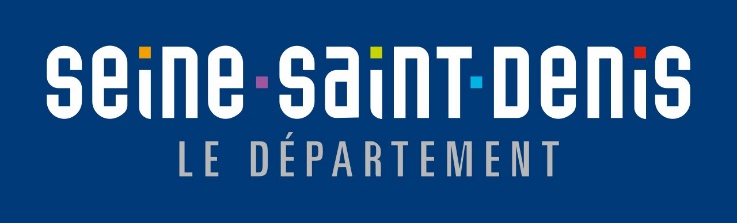 CAP’2030Plan pluriannuel d’investissement départemental Culture, art et patrimoine 2023-2030Aide  Patrimoine mobilier 2030 DOSSIER DE DEMANDE DE  SUBVENTIONDEMANDE DE SUBVENTIONCap’2030 – Aide Patrimoine mobilier 2030L’aide Patrimoine mobilier 2030 vise à accompagner par des crédits d’investissement des opérations d’études et de travaux sur des objets mobiliers conservés en Seine-Saint-Denis présentant un intérêt départemental du point de vue de l’histoire, de l’art, de la science ou de la technique. Le « patrimoine mobilier » étant entendu comme les biens meubles et immeubles par destination tels que définis aux articles 528 et 517 du Code Civil. Ainsi, les peintures murales, vitraux ou biens meubles attachés à perpétuelle demeures à un fonds, sont éligibles. Le dossier complet devra être déposé impérativement à l’adresse : 		investissement.patrimoine@seinesaintdenis.fr.		VOLET ADMINISTRATIFSTATUT DU BIEN	Objet mobilier inscrit au titre des Monuments Historiques	Objet mobilier non-protégé 	S’agit-il d’un objet en péril (rayer la mention inutile) ? :    OUI        NON 	S’agit-il d’un ensemble mobilier* (rayer la mention inutile) ? :    OUI        NON 	*objets mobiliers présentant une unicité de conception et formant un ensemble cohérent IDENTITE DE L’OBJET	TITRE / DENOMINATION : 		TYPE D’OBJET (peinture, sculpture, dessin, orfèvrerie, textile, fonderie, menuiserie….) :	……	……………………………………………………………………………………………………………………………………………………	MATERIAUX (exemples : peinture à l’huile sur toile / sculpture en bois / tapisserie en laine) : ……………..	…………………………………………………………………………………………………………………………………………………	DATATION :		AUTEUR OU CONCEPTEUR (si connu) : ………………………………………………………………………………………	DATE DE L’INSCRIPTION et ID PALISSY (le cas échéant) : ……………………………………………………………	…………………………………………………………………………………………………………………………………………………LOCALISATION DE L’OBJET	VILLE : 		ADRESSE :		EDIFICE OU SITE : ………………………………………………………………………………………………………………………	REFERENCES CADASTRALES (de la parcelle de l’édifice où se situe l’objet) :		SITUATION DE L’OBJET DANS L’EDIFICE OU LE SITE (localisation précise de l’objet) : ……………………..	…………………………………………………………………………………………………………………………………………………..PORTEUR DE LA DEMANDE DE SUBVENTION	Vous êtes un particulier : 	NOM : 		PRENOM : 		ADRESSE : 		TELEPHONE : 		COURRIEL : 		Vous êtes une personne morale :	NOM/DENOMINATION : 		ADRESSE : 		TELEPHONE : 		SITE WEB :		COURRIEL : 		TYPOLOGIE DE LA STRUCTURE ET/OU SECTEUR D’ACTIVITE (collectivité, équipement ou     	établissement public, entreprise, association, coopérative, autre…) : ………………………………………………..	………………………………………………………………………………………………………………………………………………………	STATUT JURIDIQUE (de droit public / de droit privé) : 		NOM ET PRENOM DU REPRESENTANT DE LA PERSONNE MORALE : 		……………………………………………………………………………………………………………………………………………………..RESPONSABLE ADMINISTRATIF DU DOSSIER	NOM / PRENOM :		FONCTION : 		TELEPHONE : 		COURRIEL :		LIEU DE FONCTION : 	AUTRES SUBVENTIONS DÉPARTEMENTALESBénéficiez-vous ou avez-vous bénéficié au cours des 3 dernières années de subventions de fonctionnement et/ou d’investissement du Département ? ☐ Oui	 NonSi oui, explicitez les montants ainsi que l’objet du financement :Aides patrimoine :Montant : Objet :Aides culture :Montant : Objet :Aides autres :Montant : Objet :PERSONNE RÉFÉRENTE AU DEPARTEMENTSi vous avez eu un dialogue préalable au dépôt du dossier avec les services du Département, veuillez préciser le nom de votre interlocuteur : VOLET OPERATIONNATURE DES INTERVENTIONS(plusieurs réponses possible)	Etudes préalables, techniques ou diagnostics (y compris étude dans le cadre d’un Plan de Sauvegarde des Biens Culturels) 	Travaux de restauration       Travaux de conservation préventive 	Travaux de mise en valeur       Travaux de mise en sécurité  	Opérations de sauvegarde (péril)   DESCRIPTIF DU PROJETPrésentez de façon claire et synthétique le projet en portant à connaissance : -  sa justification et le contexte de l’intervention (ex : ouverture au public, mesures d’urgence, travaux dans l’édifice, étude préalable en vue d’une intervention…)- la nature de l’intervention envisagée (ex : nettoyage, restauration, consolidation, mesures curatives, soclage, mise en place de cartels…)- Dans le cas d’une restauration impliquant une modification importante de l’aspect de l’objet :  mentionner le parti de restauration choisi en le justifiant. 	Justification de l’opération et contexte d’intervention : 	Nature de l’opération envisagée :	Parti pris de restauration (le cas échéant) :PROFESSIONNEL-LE(S) INTERVENANT(complétez pour chaque personne ou entreprise appelée sur le projet)	NOM : 		ADRESSE : ………………………………………………………………………………………………………………………………….	DOMAINE D’INTERVENTION : .…………………………………………………………………………………………………..	DIPLÔME (pour les restaurateurs/restauratrices) : ………………………………………………………………………….	…………………………………………………………………………………………………………………………………………………..	RÉFÉRENCES (pour les transporteurs, entreprise d’accrochage…) :…………………………………………….........	…………………………………………………………………………………………………………………………………………………..	INTERVENTION PREVUE (dans le cadre du projet) :		NOM : 		ADRESSE : ………………………………………………………………………………………………………………………………….	DOMAINE D’INTERVENTION : .…………………………………………………………………………………………………..	DIPLÔME (pour les restaurateurs/restauratrices) : ………………………………………………………………………….	…………………………………………………………………………………………………………………………………………………..	RÉFÉRENCES (pour les transporteurs, entreprise d’accrochage…) :…………………………………………….........	…………………………………………………………………………………………………………………………………………………..	INTERVENTION PREVUE (dans le cadre du projet) :		NOM : 		ADRESSE : ………………………………………………………………………………………………………………………………….	DOMAINE D’INTERVENTION : .…………………………………………………………………………………………………..	DIPLÔME (pour les restaurateurs/restauratrices) : ………………………………………………………………………….	…………………………………………………………………………………………………………………………………………………..	RÉFÉRENCES (pour les transporteurs, entreprise d’accrochage…) :…………………………………………….........	…………………………………………………………………………………………………………………………………………………..	INTERVENTION PREVUE (dans le cadre du projet) :		NOM : 		ADRESSE : ………………………………………………………………………………………………………………………………….	DOMAINE D’INTERVENTION : .…………………………………………………………………………………………………..	DIPLÔME (pour les restaurateurs/restauratrices) : ………………………………………………………………………….	…………………………………………………………………………………………………………………………………………………..	RÉFÉRENCES (pour les transporteurs, entreprise d’accrochage…) :…………………………………………….........	…………………………………………………………………………………………………………………………………………………..	INTERVENTION PREVUE (dans le cadre du projet) :		NOM : 		ADRESSE : ………………………………………………………………………………………………………………………………….	DOMAINE D’INTERVENTION : .…………………………………………………………………………………………………..	DIPLÔME (pour les restaurateurs/restauratrices) : ………………………………………………………………………….	…………………………………………………………………………………………………………………………………………………..	RÉFÉRENCES (pour les transporteurs, entreprise d’accrochage…) :…………………………………………….........	…………………………………………………………………………………………………………………………………………………..	INTERVENTION PREVUE (dans le cadre du projet) :		Détaillez le protocole d’intervention prévu (par vous et les professionnel·le·s) afin de garantir la sécurité et l’intégrité du bien durant l’opérationCALENDRIER PRÉVISIONNELPrécisez les différentes étapes du projet, ainsi que les dates prévisionnelles de début et de fin de travaux (le cas échéant, en joignant le calendrier prévisionnel) 	VOLET FINANCIERBUDGET DU PROJETJoindre au dossier le tableau budgétaire prévisionnel du projet (à compléter selon le modèle fourni en PJ).Les montants maximum et minimum ainsi que les taux de financement sont détaillés dans le règlement de l’aide Patrimoine mobilier 2030, à l’article 3. Pour rappel : Les études peuvent bénéficier d’un taux de financement entre 30% et 50% (plancher min sub. 1 000€ / plafond max sub 10 000€) Les travaux sur objets inscrits au titre des monuments historiques peuvent bénéficier d’un taux de financement entre 20% et 30% (plancher min sub. 1 500€ / plafond max sub. 40 000€) Les travaux sur objets non-protégés peuvent bénéficier d’un taux de financement entre 40% et 60% (plancher min sub. 3 000€ / plafond max sub. 60 000€)Les travaux sur des objets en péril peuvent bénéficier d’un taux de financement entre 50% et 70% (plancher min sub. 3 000€ / plafond max sub. 60 000€)LA DEMANDE DE SUBVENTION CONCERNE (plusieurs réponses sont possibles)	Etude(s) préalable(s), technique(s) ou diagnostic(s)              Travaux Dans le cas de travaux :(une seule réponse attendue)      Travaux sur objet inscrit au titre des monuments historiques 	Travaux sur objet non-protégé       Travaux sur objet en péril    Coût total du projet (HT) : 	Coût total du projet (TTC) : 	Coût total des dépenses éligibles (HT) : …………………. Coût total des dépenses éligibles (TTC) : ………………….Taux de financement demandé en % (sur les dépenses éligibles HT): ………………….Montant de la subvention demandée : ………………….AUTRES SOURCES DE FINANCEMENTListez les subventions acquises ou demandées au titre de ce projet (le cas échéant)SUBVENTION 1 – Financeur : 	Taux de financement : 	Montant du financement : 	    Subvention demandée              Subvention acquise SUBVENTION 2 – Financeur : 	Taux de financement : 	Montant du financement : 	    Subvention demandée              Subvention acquise SUBVENTION 3 – Financeur : 	Taux de financement : 	Montant du financement : 	    Subvention demandée              Subvention acquise 	VOLET INSTRUCTIONCochez la mention retenue en vous référent à l’article 4 du règlement de l’aide Patrimoine mobilier 2030 :Commissions des projets ≤ à 80 000€                          Session février                Session septembre  Commissions des projets ≥ à 80 000€                          Session 2024                Session 2026               Session 2028   1 - PLAN DE COMMUNICATIONComment envisagez-vous la valorisation du projet auprès du public et dans du partenariat avec le Département ?Quels seront vos supports de communication (presse, réseaux sociaux, etc.) ?2 – PLAN DE PRESENTATION DE L’OBJETDe quelle manière l’objet sera-t-il présenté au public ? (ouverture régulière du site, lors d’évènements spécifiques, sur des supports numériques…)Quels seront les publics bénéficiaires ? (précisez le public cible) DECLARATION SUR L’HONNEUR Cette fiche doit obligatoirement être remplie pour toute demande, quel que soit le montant de la subvention sollicitée. Si le.la signataire n’est pas le.la représentant·e légal·e de la structure, merci de joindre le pouvoir lui permettant d’engager celle-ci.Je soussigné·e, nom et prénom .....................................................................................................................................................représentant·e légal·e de (le cas échéant).....................................................................................................................................................certifie exactes et sincères les informations du présent dossier, notamment la mention de l’ensemble des demandes de subventions introduites auprès d’autres financeurs publics ainsi que l’approbation du budget par les instances statutaires ;demande de taux de financement de : ………………….%demande une subvention de : ................................ €Fait, le ...................................................... à ............................................................................................SignatureToute fausse déclaration est passible de peines d’emprisonnement et d’amendes prévues par les articles 441-6 et 441-7 du code pénal. Le droit d’accès aux informations prévues par la loi n°78-17 du 6 janvier 1978 relative à l’informatique, aux fichiers et aux libertés s’exerce auprès de service ou de l’Etablissement auprès duquel vous avez déposé votre dossier.PIECES A JOINDREJ’atteste de la complétude du dossier : Pour un démarrage anticipé de l’opération (le projet financé ne doit pas avoir débuté avant la décision de la Commission permanente), un courrier écrit et signé par le Maire/Président/Représentant structure/Propriétaire privé est à adresser au Président du Département. Je joins un courrier concernant un démarrage anticipé de l’opération En complément, en cas de 1ère demande ou de changement de situation :Nouvelles pièces justificatives à jour (ex : nouveau RIB libellé au nom exact de la collectivité, de l’association (dénomination juridique), de la fondation ou de l’entreprise correspondant à la déclaration officielle à l’INSEE (numéro SIRET), nouvel avis de situation au répertoire SIREN de l’INSEE, délégation de signature)J’atteste avoir pris connaissance du règlement de l’aide Patrimoine mobilier 2030 Je certifie l’exactitude des renseignements indiqués dans le présent dossierCachet                                        Date                                    Nom et signature PROTOCOLE D’INTERVENTIONÉCHÉANCE D’INSTRUCTION CONDITIONS DE VALORISATIONOUINONConcernant la demande de subvention :1. Le courrier de demande de subvention adressé au Président du Conseil départemental2. Le présent dossier de candidature complété3. Des photographies permettant d'apprécier l'objet mobilier (dans son contexte, dans son ensemble, dans son détail)4. Une note synthétique présentant l'histoire de l'objet ou de l'ensemble d'objets, l'intérêt de sa préservation eu égard à ses qualités représentatives du département (voir : art. 1 du règlement) et, le cas échéant, les informations et éléments justifiant de l'état de péril de l'élément mobilier patrimonial5. Un rapport de constat d'état et de propositions d'interventions (permettant d'apprécier l'impact du projet en mentionnant les modalités d’exécution des travaux et les produits envisagés)6. Dans le cas d'une étude : la description sommaire des objectifs de l'étude et des moyens envisagés pour la mener 7. Dans le cas de travaux : les devis, les éventuelles études préalables ou cahier des charges8. Dans le cas d'intervention(s) sur un objet inscrit au titre des monuments historiques :- la copie de la demande d'autorisation (cerfa n°15459 et ses pièces jointes),- la copie de l'autorisation de travaux délivrée par la DRAC 9. Le(s) Curriculum vitae et diplôme(s) des prestataires intervenants 10. Le budget prévisionnel détaillé de l’opération (suivant modèle) indiquant le plan de financement HT/TTC (financeurs et apports à l’opération)11. Le planning prévisionnel des travaux12. L’attestation de non-commencement des travaux Concernant le bénéficiaire, selon son statut : Personnes morales de droit public1. Copie de la délibération de la collectivité (ou lettre d’intention du maire/président) portant approbation de l’opération, inscription de cette dépense au budget 2. Copie de la délibération de la collectivité (ou lettre d'intention maire/président) sollicitant une aide départementale3. RIB libellé au nom exact de la collectivité (dénomination juridique) 4. Délégation de signature le cas échéant5. Justificatif de propriété (acte de vente, donation ou legs, arrêtés de protection le cas échéant, notification d'aliénation...) Personnes morales de droit privéAssociation/Fondation1. Présentation de la structure2. Copie du Journal officiel publiant l’avis de constitution3. Copie des statuts à jour 4. Composition du Conseil d’administration et du Bureau5. Fiche INSEE-SIRET6. Rapport du commissaire au compte et ses annexes du dernier exercice clos 7.  Budget prévisionnel année N (suivant modèle)8.  RIB libellé au nom exact de l’association (dénomination juridique) correspondant à la déclaration officielle à l’INSEE (numéro SIRET)9. Trois plus hautes rémunérations brutes mensuelles, le cas échéant 10. Délégation de signature le cas échéant11. Justificatif de propriété (acte de vente, donation ou legs, arrêtés de protection le cas échéant, notification d'aliénation...)Entreprise1. Composition du Conseil d’administration2. Comptes financiers certifiés (années N-1, N-2, N-3)3. Extrait KBIS de moins de 3 mois4. Copie des statuts à jour5. RIB libellé au nom exact de l’entreprise (dénomination juridique) correspondant à la déclaration officielle à l’INSEE (numéro SIRET)6. Délégation de signature le cas échéant7. Justificatif de propriété (acte de vente, donation ou legs, arrêtés de protection le cas échéant, notification d'aliénation...)Personne physique de droit privé 1. Copie d’une pièce d’identité (carte nationale d’identité ou passeport) 2. RIB libellé au nom exact du demandeur 3. Justificatif de propriété (acte de vente, donation ou legs, arrêtés de protection le cas échéant, notification d'aliénation...)